استعلام عن حالة الطلبيتيح الموقع الإلكتروني للمكلفين إمكانية الاستعلام عن الطلبات  الداخلية المرسلة:يقوم المكلف بالدخول إلى الموقع الإلكتروني الخاص بالمكلفين.يظهر النظام الصفحة الرئيسية التي تحتوي على شريط التصفح العلوي حسب نوع المكلف ونقل المكلف تلقائياً إلى قائمة "طلباتي".يقوم المكلف بالتأشير على "الخدمات الداخلية" من شريط التصفح العلوي. ونتيجة لذلك تظهر القائمة المنسدلة لل "خدمات الداخلية".يقوم المكلف بالنقر على "استعلام عن حالة الطلب".يقوم النظام بعرض مجموعة من الحقول المقروءة الممثلة بخلفية رمادية (كما في حقل "رقم المكلف" )، وتمثل هذه الحقول بيانات المكلف.يقوم المكلف بإدخال بيانات الطلب المرسل و المتمثلة بـالحقل التالي: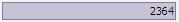  رقم الطلب *يقوم المكلف بالنقر على زر " بحث " .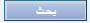 ملاحظة: في حالة إدخال رقم طلب غير صحيح، يقوم النظام بإظهار رسالة تنبيهية "رقم الطلب غير صحيح". يقوم النظام باسترجاع البيانات التالية للطلب المرسل  وتكون جميعها مقروءة من النظام الداخلي:اسم الخدمةحالة الخدمةتاريخ الإنشاءمعينة لـملاحظات